Datum: Datum: Datum: Datum: Klas: Klas: TijdWatWatWatOpdrachtHoe ging het?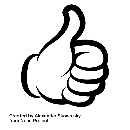 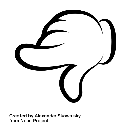 